Explanatory Rubric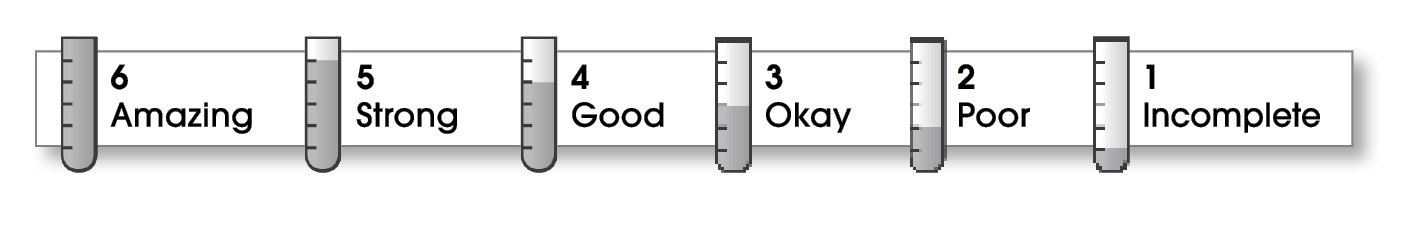 Comments:  The information in this document is very clear and well organized. The bold subheads and bulleted items work very well. You obviously know a great deal about this subject since you “speak” with such confidence.	In one or two spots, it would have been helpful to explain unfamiliar terms (“titrate” and “react”).© Thoughtful Learning	For Write on Course 20-20 and All WriteName:Title:Using Hydrochloric Acid (Excellent)5IdeasThe writing . . .includes a clear, effective thesis statement.provides a variety of interesting details to support it.The writing . . .includes a clear, effective thesis statement.provides a variety of interesting details to support it.5Organizationbegins by capturing the reader’s interest and providing the thesis statement.has an effectively organized middle.focuses on one main point for each middle paragraph.ends by summarizing the ideas and giving the reader a final thought.begins by capturing the reader’s interest and providing the thesis statement.has an effectively organized middle.focuses on one main point for each middle paragraph.ends by summarizing the ideas and giving the reader a final thought.5Voicehas a voice that shows knowledge of the topic.has a voice that engages the reader.has a voice that shows knowledge of the topic.has a voice that engages the reader.4Word Choiceuses precise nouns and active verbs.uses precise nouns and active verbs.5Sentence Fluencyuses a variety of sentence lengths and beginnings.flows smoothly from one sentence to another.uses a variety of sentence lengths and beginnings.flows smoothly from one sentence to another.5Conventionsuses end punctuation and commas correctly.correctly capitalizes first words and proper nouns.avoids spelling errors.correctly uses words (there, they’re, their).uses end punctuation and commas correctly.correctly capitalizes first words and proper nouns.avoids spelling errors.correctly uses words (there, they’re, their).